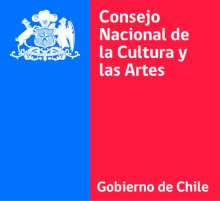 Ingrese ciudad, Haga clic aquí para escribir una fecha.Solicitud de eliminación de proyecto enviado a Fondos Concursables 2017Ingrese su nombre y apellidos, C.I, titular responsable del proyecto postulado al (Fondo, línea/ modalidad/ submodalidad postulada); titulado (Nombre del proyecto); folio Nº (número de folio del proyecto); vengo en solicitar expresamente que dicho proyecto no sea considerado a proceso de admisibilidad, eliminándose para todos los efectos del proceso de concurso 2017.Los fundamentos de esta solicitud son: (incluir breve fundamentación) Adjunte fotocopia de cédula de identidad del responsable del proyecto.	Firma Nombre Responsable del Proyecto